五、谐振电容器型号命名：RT8718A *** **** ***详细参数：（详见样本）产品图片：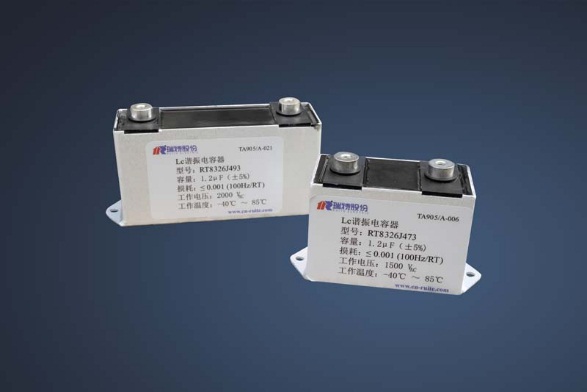 操作说明：/原理框图：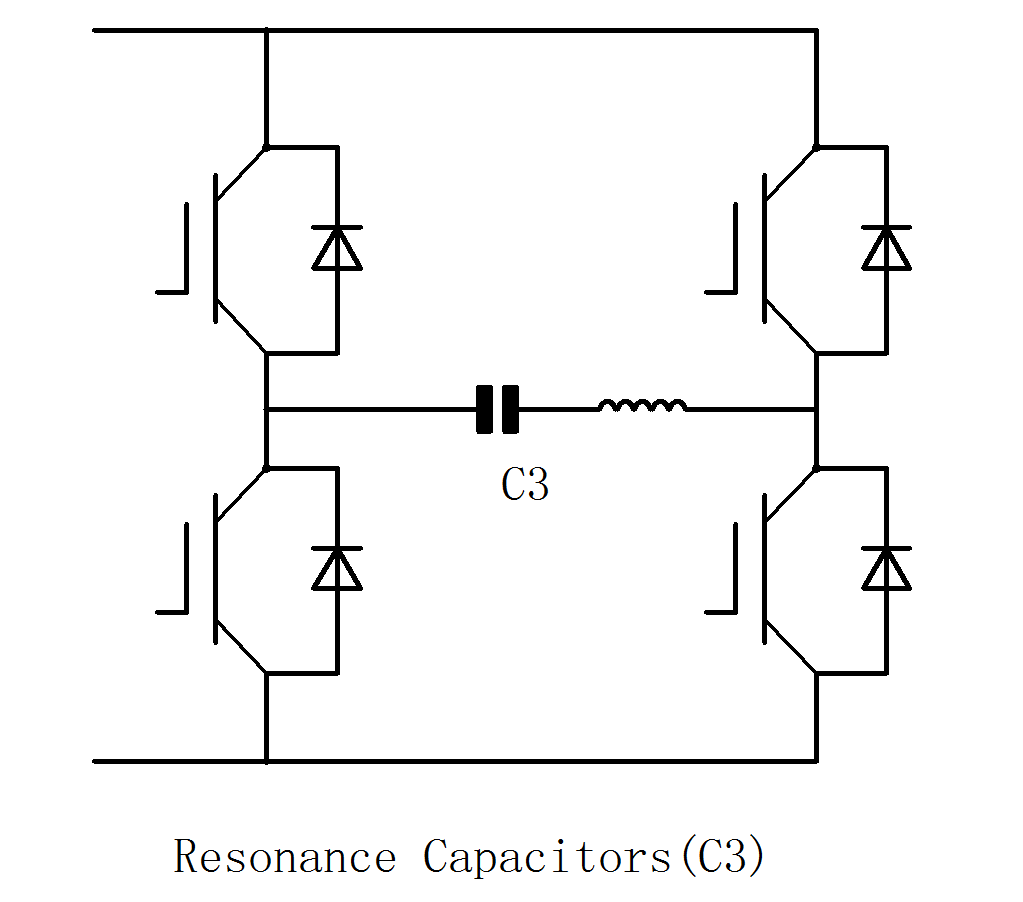 附件配件：/容量范围Capacitance range0.1F~10 F额定电压Rated Voltage1200 VDC~4000 VDC电容量允许偏差Capacitance ToleranceJ:±5％ ，K:±10％ 介质损耗角正切Dissipation factor  tgδ≤0.001 (1KHz)运行温度范围Operating temperature range-40 °C~ 85 °C贮存温度范围Storage temperature range-40 °C~ 105 °C耐电压Voltage Endurance极间 Between Terminals：1.5UN  (10s)安装   Installation无支架 stentless有支架 standoff最大电极扭矩 Max torque of electrodeM6: 5NmM8: 6Nm最大安装扭矩Max torque of installation5Nm湿度 Humidity95% （T test=56days）最高使用海拔 Maximum Altitude2000m预期寿命 Lifetime Expectancy100 000 h  @UN ;hotspot≤70℃